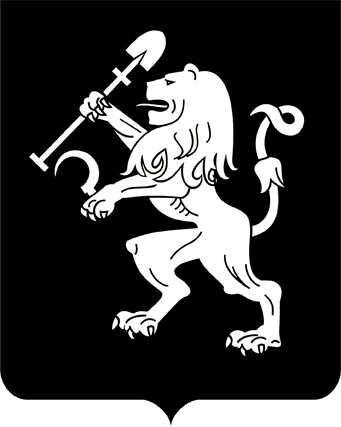 АДМИНИСТРАЦИЯ ГОРОДА КРАСНОЯРСКАРАСПОРЯЖЕНИЕО внесении изменений в правовые акты администрации городаВ целях приведения правовых актов администрации города в соответствие с Градостроительным кодексом Российской Федерации, Федеральным законом от 30.12.2020 № 494-ФЗ «О внесении изменений               в Градостроительный кодекс Российской Федерации и отдельные законодательные акты Российской Федерации в целях обеспечения комплексного развития территорий», руководствуясь статьями 41, 58, 59 Устава города Красноярска:1. Внести в приложение к распоряжению администрации города от 12.01.2012 № 21-ж «Об утверждении Административного регламента предоставления муниципальной услуги по выдаче разрешения на строительство объекта, внесению изменений в разрешение на строительство объекта» (далее – Регламент) следующие изменения:1) подпункт 14 пункта 14 изложить в следующей редакции:«14) копия договора о развитии территории в случае, если строительство, реконструкцию объектов капитального строительства планируется осуществлять в границах территории, в отношении которой органом местного самоуправления принято решение о комплексном развитии территории (за исключением случаев самостоятельной реализации Российской Федерацией, субъектом Российской Федерации или муниципальным образованием решения о комплексном развитии территории или реализации такого решения юридическим лицом, определенным в соответствии с Градостроительным кодексом Российской Федерацией или субъектом Российской Федерации).»;2) в пункте 18:абзац пятый подпункта 1 изложить в следующей редакции:«отсутствие документации по планировке территории, утвержденной в соответствии с договором о комплексном развитии территории,           в случае, если строительство, реконструкция объекта капитального строительства планируются на территории, в отношении которой органом местного самоуправления принято решение о комплексном развитии территории (за исключением случаев самостоятельной реализации Российской Федерацией, субъектом Российской Федерации или муниципальным образованием решения о комплексном развитии территории застройки или реализации такого решения юридическим лицом, определенным в соответствии с Градостроительным кодексом Российской Федерацией или субъектом Российской Федерации);»;подпункт 2 дополнить абзацем 11 следующего содержания:«До 1 января 2024 года в отношении объектов капитального строительства, разрешения на строительство которых выданы до 1 января 2020 года и по которым не выданы разрешения на ввод их в эксплуатацию, положения абзаца десятого подпункта 2 пункта 18 настоящего Регламента не применяются.»; 3) в приложении 3 к Регламенту:пункт 13 изложить в следующей редакции:«13. Копия договора о развитии территории в случае, если строительство, реконструкцию объектов капитального строительства планируется осуществлять в границах территории, в отношении которой органом местного самоуправления принято решение о комплексном развитии территории (за исключением случаев самостоятельной реализации Российской Федерацией, субъектом Российской Федерации или муниципальным образованием решения о комплексном развитии территории или реализации такого решения юридическим лицом, определенным в соответствии с Градостроительным кодексом Российской Федерацией или субъектом Российской Федерации), на ___л. в 1 экз.*»;4) в приложении 6 к Регламенту:в графах 2, 3 таблицы раздела 5 слова «копия договора о развитии застроенной территории или договора о комплексном развитии территории» заменить словами «копия договора о развитии территории».2. Внести в приложение к распоряжению администрации города от 09.11.2011 № 1317-ж «Об утверждении Административного регламента предоставления муниципальной услуги по выдаче разрешения на ввод объекта в эксплуатацию» следующие изменения:1) подпункт 6 пункта 16 дополнить абзацем 2 следующего содержания:«До 1 января 2024 года в отношении объектов капитального строительства, разрешения на строительство которых выданы до 1 января 2020 года и по которым не выданы разрешения на ввод их в эксплуатацию, отказ в выдаче разрешения на ввод объекта капитального строительства в эксплуатацию наряду с основаниями, предусмотренными подпунктами 1–4 пункта 16 настоящего Регламента, осуществляется в случае несоответствия такого объекта капитального строительства разрешенному использованию земельного участка и (или) ограничениям, установленным в соответствии с земельным и иным законодательством Российской Федерации, на дату выдачи разрешения на строительство такого объекта капитального строительства. При этом положения абзаца первого подпункта 6 пункта 16 настоящего Регламента не применя-ются.».3. Настоящее распоряжение опубликовать в газете «Городские новости» и разместить на официальном сайте администрации города.Глава города                                                                               С.В. Еремин13.07.2021№ 203-р